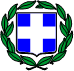 ΕΛΛΗΝΙΚΗ ΔΗΜΟΚΡΑΤΙΑΥΠΟΥΡΓΕΙΟ ΠΑΙΔΕΙΑΣ, ΘΡΗΣΚΕΥΜΑΤΩΝ & ΑΘΛΗΤΙΣΜΟΥΠΕΡΙΦΕΡΕΙΑΚΗ ΔΙΕΥΘΥΝΣΗ Α΄/ΘΜΙΑΣ & Β΄/ΘΜΙΑΣ ΕΚΠΑΙΔΕΥΣΗΣ ΗΠΕΙΡΟΥΔΙΕΥΘΥΝΣΗ Β΄/ΘΜΙΑΣ ΕΚΠΑΙΔΕΥΣΗΣ ΠΡΕΒΕΖΑΣΣΧΟΛΕΙΟ:…..................................ΕΛΛΗΝΙΚΗ ΔΗΜΟΚΡΑΤΙΑΥΠΟΥΡΓΕΙΟ ΠΑΙΔΕΙΑΣ, ΘΡΗΣΚΕΥΜΑΤΩΝ & ΑΘΛΗΤΙΣΜΟΥΠΕΡΙΦΕΡΕΙΑΚΗ ΔΙΕΥΘΥΝΣΗ Α΄/ΘΜΙΑΣ & Β΄/ΘΜΙΑΣ ΕΚΠΑΙΔΕΥΣΗΣ ΗΠΕΙΡΟΥΔΙΕΥΘΥΝΣΗ Β΄/ΘΜΙΑΣ ΕΚΠΑΙΔΕΥΣΗΣ ΠΡΕΒΕΖΑΣΣΧΟΛΕΙΟ:…..................................ΕΛΛΗΝΙΚΗ ΔΗΜΟΚΡΑΤΙΑΥΠΟΥΡΓΕΙΟ ΠΑΙΔΕΙΑΣ, ΘΡΗΣΚΕΥΜΑΤΩΝ & ΑΘΛΗΤΙΣΜΟΥΠΕΡΙΦΕΡΕΙΑΚΗ ΔΙΕΥΘΥΝΣΗ Α΄/ΘΜΙΑΣ & Β΄/ΘΜΙΑΣ ΕΚΠΑΙΔΕΥΣΗΣ ΗΠΕΙΡΟΥΔΙΕΥΘΥΝΣΗ Β΄/ΘΜΙΑΣ ΕΚΠΑΙΔΕΥΣΗΣ ΠΡΕΒΕΖΑΣΣΧΟΛΕΙΟ:…..................................ΕΛΛΗΝΙΚΗ ΔΗΜΟΚΡΑΤΙΑΥΠΟΥΡΓΕΙΟ ΠΑΙΔΕΙΑΣ, ΘΡΗΣΚΕΥΜΑΤΩΝ & ΑΘΛΗΤΙΣΜΟΥΠΕΡΙΦΕΡΕΙΑΚΗ ΔΙΕΥΘΥΝΣΗ Α΄/ΘΜΙΑΣ & Β΄/ΘΜΙΑΣ ΕΚΠΑΙΔΕΥΣΗΣ ΗΠΕΙΡΟΥΔΙΕΥΘΥΝΣΗ Β΄/ΘΜΙΑΣ ΕΚΠΑΙΔΕΥΣΗΣ ΠΡΕΒΕΖΑΣΣΧΟΛΕΙΟ:…..................................ΕΛΛΗΝΙΚΗ ΔΗΜΟΚΡΑΤΙΑΥΠΟΥΡΓΕΙΟ ΠΑΙΔΕΙΑΣ, ΘΡΗΣΚΕΥΜΑΤΩΝ & ΑΘΛΗΤΙΣΜΟΥΠΕΡΙΦΕΡΕΙΑΚΗ ΔΙΕΥΘΥΝΣΗ Α΄/ΘΜΙΑΣ & Β΄/ΘΜΙΑΣ ΕΚΠΑΙΔΕΥΣΗΣ ΗΠΕΙΡΟΥΔΙΕΥΘΥΝΣΗ Β΄/ΘΜΙΑΣ ΕΚΠΑΙΔΕΥΣΗΣ ΠΡΕΒΕΖΑΣΣΧΟΛΕΙΟ:…..................................………………,   …./…./2023Αρ.Πρωτ.:………………,   …./…./2023Αρ.Πρωτ.:ΕΛΛΗΝΙΚΗ ΔΗΜΟΚΡΑΤΙΑΥΠΟΥΡΓΕΙΟ ΠΑΙΔΕΙΑΣ, ΘΡΗΣΚΕΥΜΑΤΩΝ & ΑΘΛΗΤΙΣΜΟΥΠΕΡΙΦΕΡΕΙΑΚΗ ΔΙΕΥΘΥΝΣΗ Α΄/ΘΜΙΑΣ & Β΄/ΘΜΙΑΣ ΕΚΠΑΙΔΕΥΣΗΣ ΗΠΕΙΡΟΥΔΙΕΥΘΥΝΣΗ Β΄/ΘΜΙΑΣ ΕΚΠΑΙΔΕΥΣΗΣ ΠΡΕΒΕΖΑΣΣΧΟΛΕΙΟ:…..................................ΕΛΛΗΝΙΚΗ ΔΗΜΟΚΡΑΤΙΑΥΠΟΥΡΓΕΙΟ ΠΑΙΔΕΙΑΣ, ΘΡΗΣΚΕΥΜΑΤΩΝ & ΑΘΛΗΤΙΣΜΟΥΠΕΡΙΦΕΡΕΙΑΚΗ ΔΙΕΥΘΥΝΣΗ Α΄/ΘΜΙΑΣ & Β΄/ΘΜΙΑΣ ΕΚΠΑΙΔΕΥΣΗΣ ΗΠΕΙΡΟΥΔΙΕΥΘΥΝΣΗ Β΄/ΘΜΙΑΣ ΕΚΠΑΙΔΕΥΣΗΣ ΠΡΕΒΕΖΑΣΣΧΟΛΕΙΟ:…..................................ΕΛΛΗΝΙΚΗ ΔΗΜΟΚΡΑΤΙΑΥΠΟΥΡΓΕΙΟ ΠΑΙΔΕΙΑΣ, ΘΡΗΣΚΕΥΜΑΤΩΝ & ΑΘΛΗΤΙΣΜΟΥΠΕΡΙΦΕΡΕΙΑΚΗ ΔΙΕΥΘΥΝΣΗ Α΄/ΘΜΙΑΣ & Β΄/ΘΜΙΑΣ ΕΚΠΑΙΔΕΥΣΗΣ ΗΠΕΙΡΟΥΔΙΕΥΘΥΝΣΗ Β΄/ΘΜΙΑΣ ΕΚΠΑΙΔΕΥΣΗΣ ΠΡΕΒΕΖΑΣΣΧΟΛΕΙΟ:…..................................ΕΛΛΗΝΙΚΗ ΔΗΜΟΚΡΑΤΙΑΥΠΟΥΡΓΕΙΟ ΠΑΙΔΕΙΑΣ, ΘΡΗΣΚΕΥΜΑΤΩΝ & ΑΘΛΗΤΙΣΜΟΥΠΕΡΙΦΕΡΕΙΑΚΗ ΔΙΕΥΘΥΝΣΗ Α΄/ΘΜΙΑΣ & Β΄/ΘΜΙΑΣ ΕΚΠΑΙΔΕΥΣΗΣ ΗΠΕΙΡΟΥΔΙΕΥΘΥΝΣΗ Β΄/ΘΜΙΑΣ ΕΚΠΑΙΔΕΥΣΗΣ ΠΡΕΒΕΖΑΣΣΧΟΛΕΙΟ:…..................................ΕΛΛΗΝΙΚΗ ΔΗΜΟΚΡΑΤΙΑΥΠΟΥΡΓΕΙΟ ΠΑΙΔΕΙΑΣ, ΘΡΗΣΚΕΥΜΑΤΩΝ & ΑΘΛΗΤΙΣΜΟΥΠΕΡΙΦΕΡΕΙΑΚΗ ΔΙΕΥΘΥΝΣΗ Α΄/ΘΜΙΑΣ & Β΄/ΘΜΙΑΣ ΕΚΠΑΙΔΕΥΣΗΣ ΗΠΕΙΡΟΥΔΙΕΥΘΥΝΣΗ Β΄/ΘΜΙΑΣ ΕΚΠΑΙΔΕΥΣΗΣ ΠΡΕΒΕΖΑΣΣΧΟΛΕΙΟ:…..................................ΕΛΛΗΝΙΚΗ ΔΗΜΟΚΡΑΤΙΑΥΠΟΥΡΓΕΙΟ ΠΑΙΔΕΙΑΣ, ΘΡΗΣΚΕΥΜΑΤΩΝ & ΑΘΛΗΤΙΣΜΟΥΠΕΡΙΦΕΡΕΙΑΚΗ ΔΙΕΥΘΥΝΣΗ Α΄/ΘΜΙΑΣ & Β΄/ΘΜΙΑΣ ΕΚΠΑΙΔΕΥΣΗΣ ΗΠΕΙΡΟΥΔΙΕΥΘΥΝΣΗ Β΄/ΘΜΙΑΣ ΕΚΠΑΙΔΕΥΣΗΣ ΠΡΕΒΕΖΑΣΣΧΟΛΕΙΟ:…..................................ΕΛΛΗΝΙΚΗ ΔΗΜΟΚΡΑΤΙΑΥΠΟΥΡΓΕΙΟ ΠΑΙΔΕΙΑΣ, ΘΡΗΣΚΕΥΜΑΤΩΝ & ΑΘΛΗΤΙΣΜΟΥΠΕΡΙΦΕΡΕΙΑΚΗ ΔΙΕΥΘΥΝΣΗ Α΄/ΘΜΙΑΣ & Β΄/ΘΜΙΑΣ ΕΚΠΑΙΔΕΥΣΗΣ ΗΠΕΙΡΟΥΔΙΕΥΘΥΝΣΗ Β΄/ΘΜΙΑΣ ΕΚΠΑΙΔΕΥΣΗΣ ΠΡΕΒΕΖΑΣΣΧΟΛΕΙΟ:…..................................ΕΛΛΗΝΙΚΗ ΔΗΜΟΚΡΑΤΙΑΥΠΟΥΡΓΕΙΟ ΠΑΙΔΕΙΑΣ, ΘΡΗΣΚΕΥΜΑΤΩΝ & ΑΘΛΗΤΙΣΜΟΥΠΕΡΙΦΕΡΕΙΑΚΗ ΔΙΕΥΘΥΝΣΗ Α΄/ΘΜΙΑΣ & Β΄/ΘΜΙΑΣ ΕΚΠΑΙΔΕΥΣΗΣ ΗΠΕΙΡΟΥΔΙΕΥΘΥΝΣΗ Β΄/ΘΜΙΑΣ ΕΚΠΑΙΔΕΥΣΗΣ ΠΡΕΒΕΖΑΣΣΧΟΛΕΙΟ:…..................................ΕΛΛΗΝΙΚΗ ΔΗΜΟΚΡΑΤΙΑΥΠΟΥΡΓΕΙΟ ΠΑΙΔΕΙΑΣ, ΘΡΗΣΚΕΥΜΑΤΩΝ & ΑΘΛΗΤΙΣΜΟΥΠΕΡΙΦΕΡΕΙΑΚΗ ΔΙΕΥΘΥΝΣΗ Α΄/ΘΜΙΑΣ & Β΄/ΘΜΙΑΣ ΕΚΠΑΙΔΕΥΣΗΣ ΗΠΕΙΡΟΥΔΙΕΥΘΥΝΣΗ Β΄/ΘΜΙΑΣ ΕΚΠΑΙΔΕΥΣΗΣ ΠΡΕΒΕΖΑΣΣΧΟΛΕΙΟ:…..................................ΕΛΛΗΝΙΚΗ ΔΗΜΟΚΡΑΤΙΑΥΠΟΥΡΓΕΙΟ ΠΑΙΔΕΙΑΣ, ΘΡΗΣΚΕΥΜΑΤΩΝ & ΑΘΛΗΤΙΣΜΟΥΠΕΡΙΦΕΡΕΙΑΚΗ ΔΙΕΥΘΥΝΣΗ Α΄/ΘΜΙΑΣ & Β΄/ΘΜΙΑΣ ΕΚΠΑΙΔΕΥΣΗΣ ΗΠΕΙΡΟΥΔΙΕΥΘΥΝΣΗ Β΄/ΘΜΙΑΣ ΕΚΠΑΙΔΕΥΣΗΣ ΠΡΕΒΕΖΑΣΣΧΟΛΕΙΟ:…..................................ΕΛΛΗΝΙΚΗ ΔΗΜΟΚΡΑΤΙΑΥΠΟΥΡΓΕΙΟ ΠΑΙΔΕΙΑΣ, ΘΡΗΣΚΕΥΜΑΤΩΝ & ΑΘΛΗΤΙΣΜΟΥΠΕΡΙΦΕΡΕΙΑΚΗ ΔΙΕΥΘΥΝΣΗ Α΄/ΘΜΙΑΣ & Β΄/ΘΜΙΑΣ ΕΚΠΑΙΔΕΥΣΗΣ ΗΠΕΙΡΟΥΔΙΕΥΘΥΝΣΗ Β΄/ΘΜΙΑΣ ΕΚΠΑΙΔΕΥΣΗΣ ΠΡΕΒΕΖΑΣΣΧΟΛΕΙΟ:…..................................ΕΛΛΗΝΙΚΗ ΔΗΜΟΚΡΑΤΙΑΥΠΟΥΡΓΕΙΟ ΠΑΙΔΕΙΑΣ, ΘΡΗΣΚΕΥΜΑΤΩΝ & ΑΘΛΗΤΙΣΜΟΥΠΕΡΙΦΕΡΕΙΑΚΗ ΔΙΕΥΘΥΝΣΗ Α΄/ΘΜΙΑΣ & Β΄/ΘΜΙΑΣ ΕΚΠΑΙΔΕΥΣΗΣ ΗΠΕΙΡΟΥΔΙΕΥΘΥΝΣΗ Β΄/ΘΜΙΑΣ ΕΚΠΑΙΔΕΥΣΗΣ ΠΡΕΒΕΖΑΣΣΧΟΛΕΙΟ:…..................................ΕΛΛΗΝΙΚΗ ΔΗΜΟΚΡΑΤΙΑΥΠΟΥΡΓΕΙΟ ΠΑΙΔΕΙΑΣ, ΘΡΗΣΚΕΥΜΑΤΩΝ & ΑΘΛΗΤΙΣΜΟΥΠΕΡΙΦΕΡΕΙΑΚΗ ΔΙΕΥΘΥΝΣΗ Α΄/ΘΜΙΑΣ & Β΄/ΘΜΙΑΣ ΕΚΠΑΙΔΕΥΣΗΣ ΗΠΕΙΡΟΥΔΙΕΥΘΥΝΣΗ Β΄/ΘΜΙΑΣ ΕΚΠΑΙΔΕΥΣΗΣ ΠΡΕΒΕΖΑΣΣΧΟΛΕΙΟ:…..................................ΕΛΛΗΝΙΚΗ ΔΗΜΟΚΡΑΤΙΑΥΠΟΥΡΓΕΙΟ ΠΑΙΔΕΙΑΣ, ΘΡΗΣΚΕΥΜΑΤΩΝ & ΑΘΛΗΤΙΣΜΟΥΠΕΡΙΦΕΡΕΙΑΚΗ ΔΙΕΥΘΥΝΣΗ Α΄/ΘΜΙΑΣ & Β΄/ΘΜΙΑΣ ΕΚΠΑΙΔΕΥΣΗΣ ΗΠΕΙΡΟΥΔΙΕΥΘΥΝΣΗ Β΄/ΘΜΙΑΣ ΕΚΠΑΙΔΕΥΣΗΣ ΠΡΕΒΕΖΑΣΣΧΟΛΕΙΟ:…..................................ΕΛΛΗΝΙΚΗ ΔΗΜΟΚΡΑΤΙΑΥΠΟΥΡΓΕΙΟ ΠΑΙΔΕΙΑΣ, ΘΡΗΣΚΕΥΜΑΤΩΝ & ΑΘΛΗΤΙΣΜΟΥΠΕΡΙΦΕΡΕΙΑΚΗ ΔΙΕΥΘΥΝΣΗ Α΄/ΘΜΙΑΣ & Β΄/ΘΜΙΑΣ ΕΚΠΑΙΔΕΥΣΗΣ ΗΠΕΙΡΟΥΔΙΕΥΘΥΝΣΗ Β΄/ΘΜΙΑΣ ΕΚΠΑΙΔΕΥΣΗΣ ΠΡΕΒΕΖΑΣΣΧΟΛΕΙΟ:…..................................ΠΡΟΣ: Διεύθυνση Δευτεροβάθμιας Εκπαίδευσης Πρέβεζαςmail@dide.pre.sch.grΠΡΟΣ: Διεύθυνση Δευτεροβάθμιας Εκπαίδευσης Πρέβεζαςmail@dide.pre.sch.grΤαχ. Δ/νσηΙστοσελίδαE-mailΠληροφορίεςΤηλ.Ταχ. Δ/νσηΙστοσελίδαE-mailΠληροφορίεςΤηλ.Ταχ. Δ/νσηΙστοσελίδαE-mailΠληροφορίεςΤηλ.:::::Ταχ. Δ/νσηΙστοσελίδαE-mailΠληροφορίεςΤηλ.Ταχ. Δ/νσηΙστοσελίδαE-mailΠληροφορίεςΤηλ.Ταχ. Δ/νσηΙστοσελίδαE-mailΠληροφορίεςΤηλ.:::::ΘΕΜΑ: Διαβίβαση δικαιολογητικών και εισήγηση για μετακίνηση στο εξωτερικό. Διαβίβαση δικαιολογητικών και εισήγηση για μετακίνηση στο εξωτερικό. Διαβίβαση δικαιολογητικών και εισήγηση για μετακίνηση στο εξωτερικό. Διαβίβαση δικαιολογητικών και εισήγηση για μετακίνηση στο εξωτερικό. Διαβίβαση δικαιολογητικών και εισήγηση για μετακίνηση στο εξωτερικό.ΣΧΕΤ.:Η αριθμ. 20883/ΓΔ4/12-02-2020 Υπουργική Απόφαση (ΦΕΚ 456/τ.Β΄/13-02-2020).Η αριθμ. 20883/ΓΔ4/12-02-2020 Υπουργική Απόφαση (ΦΕΚ 456/τ.Β΄/13-02-2020).Η αριθμ. 20883/ΓΔ4/12-02-2020 Υπουργική Απόφαση (ΦΕΚ 456/τ.Β΄/13-02-2020).Η αριθμ. 20883/ΓΔ4/12-02-2020 Υπουργική Απόφαση (ΦΕΚ 456/τ.Β΄/13-02-2020).Η αριθμ. 20883/ΓΔ4/12-02-2020 Υπουργική Απόφαση (ΦΕΚ 456/τ.Β΄/13-02-2020).       Λαμβάνοντας υπόψη την ανωτέρω σχετική, σας διαβιβάζουμε τα ακόλουθα δικαιολογητικά και παρακαλούμε για την έγκριση της μετακίνησης των μαθητών/τριών της …….. τάξης του σχολείου μας στην/στο ..……………..  (πόλη-προορισμός), της/του ………….…..   (χώρα) σύμφωνα με το άρθρο…….…….… (είδος μετακίνησης π.χ. άρθρο 3, Εκπαιδευτική επίσκεψη στο πλαίσιο του Αναλυτικού Προγράμματος). Επιπλέον, σας ενημερώνουμε για την θετική εισήγηση του/της Διευθυντή/ντριας και του Συλλόγου Διδασκόντων του σχολείου μας, αναφορικά με την πραγματοποίηση της μετακίνησης. Συνημμένα δικαιολογητικά:1. Το ακριβές αντίγραφο της …../….-….-202… Πράξης του Συλλόγου Διδασκόντων/ουσών σύμφωνα με το άρθρο 9. 2. Η αρ.πρωτ……../….-….-202…   Βεβαίωση του/της Διευθυντή/ντριας του σχολείου. 3. Το αρ.πρωτ……../….-….-202…   Εγκεκριμένο αναλυτικό πρόγραμμα της μετακίνησης.            Λαμβάνοντας υπόψη την ανωτέρω σχετική, σας διαβιβάζουμε τα ακόλουθα δικαιολογητικά και παρακαλούμε για την έγκριση της μετακίνησης των μαθητών/τριών της …….. τάξης του σχολείου μας στην/στο ..……………..  (πόλη-προορισμός), της/του ………….…..   (χώρα) σύμφωνα με το άρθρο…….…….… (είδος μετακίνησης π.χ. άρθρο 3, Εκπαιδευτική επίσκεψη στο πλαίσιο του Αναλυτικού Προγράμματος). Επιπλέον, σας ενημερώνουμε για την θετική εισήγηση του/της Διευθυντή/ντριας και του Συλλόγου Διδασκόντων του σχολείου μας, αναφορικά με την πραγματοποίηση της μετακίνησης. Συνημμένα δικαιολογητικά:1. Το ακριβές αντίγραφο της …../….-….-202… Πράξης του Συλλόγου Διδασκόντων/ουσών σύμφωνα με το άρθρο 9. 2. Η αρ.πρωτ……../….-….-202…   Βεβαίωση του/της Διευθυντή/ντριας του σχολείου. 3. Το αρ.πρωτ……../….-….-202…   Εγκεκριμένο αναλυτικό πρόγραμμα της μετακίνησης.            Λαμβάνοντας υπόψη την ανωτέρω σχετική, σας διαβιβάζουμε τα ακόλουθα δικαιολογητικά και παρακαλούμε για την έγκριση της μετακίνησης των μαθητών/τριών της …….. τάξης του σχολείου μας στην/στο ..……………..  (πόλη-προορισμός), της/του ………….…..   (χώρα) σύμφωνα με το άρθρο…….…….… (είδος μετακίνησης π.χ. άρθρο 3, Εκπαιδευτική επίσκεψη στο πλαίσιο του Αναλυτικού Προγράμματος). Επιπλέον, σας ενημερώνουμε για την θετική εισήγηση του/της Διευθυντή/ντριας και του Συλλόγου Διδασκόντων του σχολείου μας, αναφορικά με την πραγματοποίηση της μετακίνησης. Συνημμένα δικαιολογητικά:1. Το ακριβές αντίγραφο της …../….-….-202… Πράξης του Συλλόγου Διδασκόντων/ουσών σύμφωνα με το άρθρο 9. 2. Η αρ.πρωτ……../….-….-202…   Βεβαίωση του/της Διευθυντή/ντριας του σχολείου. 3. Το αρ.πρωτ……../….-….-202…   Εγκεκριμένο αναλυτικό πρόγραμμα της μετακίνησης.            Λαμβάνοντας υπόψη την ανωτέρω σχετική, σας διαβιβάζουμε τα ακόλουθα δικαιολογητικά και παρακαλούμε για την έγκριση της μετακίνησης των μαθητών/τριών της …….. τάξης του σχολείου μας στην/στο ..……………..  (πόλη-προορισμός), της/του ………….…..   (χώρα) σύμφωνα με το άρθρο…….…….… (είδος μετακίνησης π.χ. άρθρο 3, Εκπαιδευτική επίσκεψη στο πλαίσιο του Αναλυτικού Προγράμματος). Επιπλέον, σας ενημερώνουμε για την θετική εισήγηση του/της Διευθυντή/ντριας και του Συλλόγου Διδασκόντων του σχολείου μας, αναφορικά με την πραγματοποίηση της μετακίνησης. Συνημμένα δικαιολογητικά:1. Το ακριβές αντίγραφο της …../….-….-202… Πράξης του Συλλόγου Διδασκόντων/ουσών σύμφωνα με το άρθρο 9. 2. Η αρ.πρωτ……../….-….-202…   Βεβαίωση του/της Διευθυντή/ντριας του σχολείου. 3. Το αρ.πρωτ……../….-….-202…   Εγκεκριμένο αναλυτικό πρόγραμμα της μετακίνησης.            Λαμβάνοντας υπόψη την ανωτέρω σχετική, σας διαβιβάζουμε τα ακόλουθα δικαιολογητικά και παρακαλούμε για την έγκριση της μετακίνησης των μαθητών/τριών της …….. τάξης του σχολείου μας στην/στο ..……………..  (πόλη-προορισμός), της/του ………….…..   (χώρα) σύμφωνα με το άρθρο…….…….… (είδος μετακίνησης π.χ. άρθρο 3, Εκπαιδευτική επίσκεψη στο πλαίσιο του Αναλυτικού Προγράμματος). Επιπλέον, σας ενημερώνουμε για την θετική εισήγηση του/της Διευθυντή/ντριας και του Συλλόγου Διδασκόντων του σχολείου μας, αναφορικά με την πραγματοποίηση της μετακίνησης. Συνημμένα δικαιολογητικά:1. Το ακριβές αντίγραφο της …../….-….-202… Πράξης του Συλλόγου Διδασκόντων/ουσών σύμφωνα με το άρθρο 9. 2. Η αρ.πρωτ……../….-….-202…   Βεβαίωση του/της Διευθυντή/ντριας του σχολείου. 3. Το αρ.πρωτ……../….-….-202…   Εγκεκριμένο αναλυτικό πρόγραμμα της μετακίνησης.            Λαμβάνοντας υπόψη την ανωτέρω σχετική, σας διαβιβάζουμε τα ακόλουθα δικαιολογητικά και παρακαλούμε για την έγκριση της μετακίνησης των μαθητών/τριών της …….. τάξης του σχολείου μας στην/στο ..……………..  (πόλη-προορισμός), της/του ………….…..   (χώρα) σύμφωνα με το άρθρο…….…….… (είδος μετακίνησης π.χ. άρθρο 3, Εκπαιδευτική επίσκεψη στο πλαίσιο του Αναλυτικού Προγράμματος). Επιπλέον, σας ενημερώνουμε για την θετική εισήγηση του/της Διευθυντή/ντριας και του Συλλόγου Διδασκόντων του σχολείου μας, αναφορικά με την πραγματοποίηση της μετακίνησης. Συνημμένα δικαιολογητικά:1. Το ακριβές αντίγραφο της …../….-….-202… Πράξης του Συλλόγου Διδασκόντων/ουσών σύμφωνα με το άρθρο 9. 2. Η αρ.πρωτ……../….-….-202…   Βεβαίωση του/της Διευθυντή/ντριας του σχολείου. 3. Το αρ.πρωτ……../….-….-202…   Εγκεκριμένο αναλυτικό πρόγραμμα της μετακίνησης.            Λαμβάνοντας υπόψη την ανωτέρω σχετική, σας διαβιβάζουμε τα ακόλουθα δικαιολογητικά και παρακαλούμε για την έγκριση της μετακίνησης των μαθητών/τριών της …….. τάξης του σχολείου μας στην/στο ..……………..  (πόλη-προορισμός), της/του ………….…..   (χώρα) σύμφωνα με το άρθρο…….…….… (είδος μετακίνησης π.χ. άρθρο 3, Εκπαιδευτική επίσκεψη στο πλαίσιο του Αναλυτικού Προγράμματος). Επιπλέον, σας ενημερώνουμε για την θετική εισήγηση του/της Διευθυντή/ντριας και του Συλλόγου Διδασκόντων του σχολείου μας, αναφορικά με την πραγματοποίηση της μετακίνησης. Συνημμένα δικαιολογητικά:1. Το ακριβές αντίγραφο της …../….-….-202… Πράξης του Συλλόγου Διδασκόντων/ουσών σύμφωνα με το άρθρο 9. 2. Η αρ.πρωτ……../….-….-202…   Βεβαίωση του/της Διευθυντή/ντριας του σχολείου. 3. Το αρ.πρωτ……../….-….-202…   Εγκεκριμένο αναλυτικό πρόγραμμα της μετακίνησης.     Ο/Η Διευθυντής/τρια της σχολικής μονάδας(Ονοματεπώνυμο, υπογραφή και σφραγίδα)